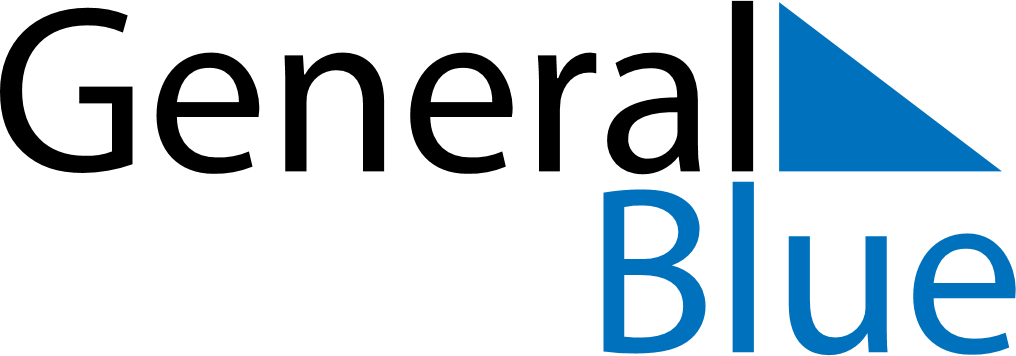 2022 – Q3Guyana  2022 – Q3Guyana  2022 – Q3Guyana  2022 – Q3Guyana  2022 – Q3Guyana  JulyJulyJulyJulyJulyJulyJulyMONTUEWEDTHUFRISATSUN12345678910111213141516171819202122232425262728293031AugustAugustAugustAugustAugustAugustAugustMONTUEWEDTHUFRISATSUN12345678910111213141516171819202122232425262728293031SeptemberSeptemberSeptemberSeptemberSeptemberSeptemberSeptemberMONTUEWEDTHUFRISATSUN123456789101112131415161718192021222324252627282930Jul 4: CARICOM DayJul 9: Eid Ul AdhaAug 1: Emancipation Day